Математика на 29.01.2022 г. Группы 16/О УНК, 16/О ДОТема: Элементы теории вероятности. Вероятность и ее свойства.Задание:Законспектировать конспект. Разобрать примеры решений задач. Выполнить практическую часть.Основные понятия теории вероятностей.Теория вероятностей - это математическая наука, изучающая закономерности случайных явлений. Основными понятиями в теории вероятностей являются испытание, событие и вероятность. Испытание - это эксперимент, проводимый над объектом в комплексе определенных условий. Событие - это случай или факт, который произошел или не произошел в результате испытания. Вероятность - это численная мера степени объективной возможности наступления события.Вероятностью события А называется отношение числа случаев наступления этого события к общему числу случаев. Например, попадание мяча в кольцо	 Виды событий.Достоверным называется событие, которое обязательно произойдет в
результате данного испытания.Примеры.1) в урне содержатся белые шары, извлечение из нее белого шара –
событие достоверное;2) камень, брошенный вверх, упадет на землю.Невозможным называется событие, которое в результате испытания
вообще не может произойти. Примеры.1) извлечение черного шара из урны, где все шары белые;2) камень, брошенный вверх, зависнет в воздухе.Несколько событий называются совместными, если в результате испытания
наступление одного из них не исключает появления других.Примеры.1) при бросании трех монет выпадение цифры на одной из них не
исключает появления цифр на двух других.2) событие А – в магазин вошел покупатель старше 60 лет и событие В – в
магазин вошла женщина. Данные события совместные, т.к. в магазин может войти
женщина старше 60 лет.3) получение студентом оценок «отлично», «хорошо»,
«удовлетворительно» по трем различным дисциплинам – события совместные.Несколько событий называются несовместными, если появление одного из
них исключает появление других.Примеры.1) по результатам одной партии в шахматы события: выигрыш, проигрыш,
ничья;2) выпадение «орла» и «решки» при подбрасывании одной монеты.События называются равновозможными, если в результате испытания ни
одно из них не имеет объективно большую возможность появления, чем другие.Примеры.1) при бросании игральной кости появление каждой из граней –
равновозможные события, если кость сделана из однородного материала;2) при бросании монеты правильной формы выпадение «орла» и «решки»
– события равновозможные.Вероятность - это численная мера степени объективной возможности наступления события.Свойства вероятности:Вероятность достоверного события равна единице.Вероятность невозможного события равна нулю.Вероятность случайного события есть положительное число, заключенное между нулем и единицей.Таким образом, вероятность любого события удовлетворяет двойному неравенству: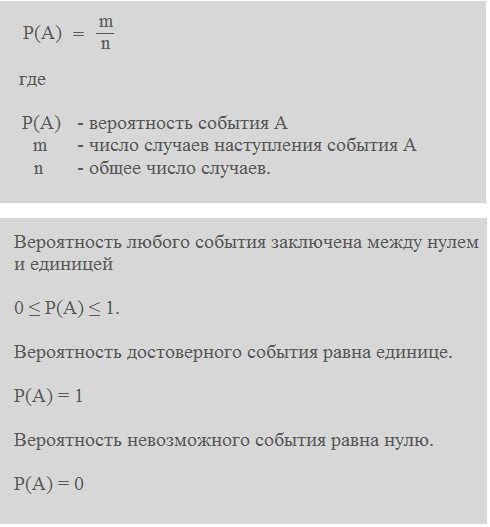 Пример 1. В пакете 15 конфет: 5 с молочным шоколадом и 10 — с горьким. Какова вероятность вынуть из пакета конфету с белым шоколадом?Как рассуждаем:Так как в пакете нет конфет с белым шоколадом, то m = 0, n = 15. Следовательно, искомая вероятность равна нулю:P = 0/15 = 0Неприятная новость для любителей белого шоколада: в этом примере событие «вынуть конфету с белым шоколадом» — невозможное.    Ответ: 0.Пример 2. Из колоды в 36 карт вынули одну карту. Какова вероятность появления карты червовой масти?Как рассуждаем:Количество элементарных исходов, то есть количество карт равно 36 (n). Число случаев, благоприятствующих появлению карты червовой масти (А) равно 9 (m). Следовательно: Ответ: 0,25.1. Из 1000 собранных на заводе телевизоров 5 штук бракованных. Эксперт проверяет один наугад выбранный телевизор из этой 1000. Найдите вероятность того, что проверяемый телевизор окажется бракованным.
Решение.  При выборе телевизора наугад возможны 1000 исходов, событию A «выбранный телевизор — бракованный» благоприятны 5 исходов. По определению вероятности      P(A) = 5÷1000 = 0,005.        Ответ: 0,005.2. В урне 9 красных, 6 жёлтых и 5 зелёных шаров. Из урны наугад достают один шар. Какова вероятность того, что этот шар окажется жёлтым?                                                                       Решение. Общее число исходов равно числу шаров: 9 + 6 + 5 = 20. Число исходов, благоприятствующих данному событию, равно 6. Искомая вероятность равна 6÷20 = 0,3.  Ответ: 0,3.  3. Петя, Вика, Катя, Игорь, Антон, Полина бросили жребий — кому начинать игру. Найдите вероятность того, что начинать игру должен будет мальчик.Решение. Вероятность события равна отношению количества благоприятных случаев к количеству всех случаев. Благоприятными случаями являются 3 случая, когда игру начинает Петя, Игорь или Антон, а количество всех случаев 6. Поэтому искомое отношение равно 3:6=0,5. Ответ: 0,5.Практическая работа:1.  В лыжных гонках участвуют 11 спортсменов из России, 6 спортсменов из Норвегии и 3 спортсмена из Швеции. Порядок, в котором спортсмены стартуют, определяется жребием. Найдите вероятность того, что первым будет стартовать спортсмен 2. В группе туристов 8 человек. С помощью жребия они выбирают шестерых человек, которые должны идти в село в магазин за продуктами. Какова вероятность того, что турист Д., входящий в состав группы, пойдёт  в магазин?  3. На экзамене 25 билетов, Сергей не выучил 3 из них. Найдите вероятность того, что ему попадётся выученный билет.4. В фирме такси в данный момент свободно 20 машин: 9 черных, 4 желтых и 7 зеленых. По вызову выехала одна из машин, случайно оказавшаяся ближе всего к заказчику. Найдите вероятность того, что к нему приедет желтое такси.5. Миша с папой решили покататься на колесе обозрения. Всего на колесе двадцать четыре кабинки, из них 5 — синие, 7 — зеленые, остальные — красные. Кабинки по очереди подходят к платформе для посадки. Найдите вероятность того, что Миша прокатится в красной кабинке.6. У бабушки 20 чашек: 5 с красными цветами, остальные с синими. Бабушка наливает чай в случайно выбранную чашку. Найдите вероятность того, что это будет чашка с синими цветами.7. В среднем из каждых 80 поступивших в продажу аккумуляторов 76 аккумуляторов заряжены. Найдите вероятность того, что купленный аккумулятор не заряжен.8. В группе из 20 российских туристов несколько человек владеют иностранными языками. Из них пятеро говорят только по-английски, трое только по-французски, двое по-французски и по-английски. Какова вероятность того, что случайно выбранный турист говорит по-французски?9. В таблице представлены результаты четырёх стрелков, показанные ими на тренировке. Тренер решил послать на соревнования того стрелка, у которого относительная частота попаданий выше. Кого из стрелков выберет тренер? Укажите в ответе его номер.10. В магазине канцтоваров продаётся 100 ручек, из них 37 – красные, 8 – зелёные, 17 – фиолетовые, ещё есть синие и чёрные, их поровну. Найдите вероятность того, что Алиса наугад вытащит красную или чёрную ручку. НомерстрелкаЧисловыстреловЧислопопаданий14228270203544544642